DUODAY 2021Formulaire de l’offre DuoDay à transmettre pré rempli à l’attention de la délégation régionaleHaut du formulairePoste proposé *Description du posteNombre de caractères : 0 / 1000Service                                             Métier                                             Nom du parrainPrénom du parrainNom de l'agence 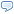 Horaires de travailExigences particulières Nombre de caractères : 0 / 500Accès PMRNonOuiPrésentielPrésentielVidéoPièce jointe (Ex: Plan d'accès, etc.)SECTEUR GÉOGRAPHIQUEAdresseCode postal ou Ville *STAGIAIREStagiaire en situation de handicap déjà identifiée ? *NonOuiSi oui, est-il accompagné par une structure *NonOuiBas du formulaireAIDEEurope'équipeContactMentions légalesAccessibilité : non conformeKit Com 2021Parcours